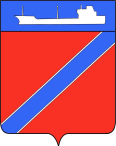 ПОСТАНОВЛЕНИЕАДМИНИСТРАЦИИ ТУАПСИНСКОГО ГОРОДСКОГО ПОСЕЛЕНИЯ               ТУАПСИНСКОГО РАЙОНА от 14.06.2022                                                                                     № 608г. ТуапсееОб утверждении Порядка продления срока проведения ярмарок и агропромышленных выставок – ярмарок на территории Туапсинского городского поселенияТуапсинского района В соответствии с Федеральными законами от 06 октября 2003 г. № 131-ФЗ «Об общих принципах организации местного самоуправления в Российской Федерации», от 28 декабря 2009 г. № 381-ФЗ "Об основах государственного регулирования торговой деятельности в Российской Федерации", Законом Краснодарского края от 01 марта 2011 г. № 2195-КЗ "Об организации деятельности розничных рынков, ярмарок и агропромышленных выставок-ярмарок на территории Краснодарского края", п о с т а н о в л я ю:1. Утвердить Порядок продления срока проведения ярмарок и агропромышленных выставок-ярмарок на территории Туапсинского городского поселения согласно приложению.2. Общему отделу администрации Туапсинского городского поселения Туапсинского района (Кот А.И.) обнародовать настоящее постановление в установленном порядке.3. Управлению экономики, транспорта и торговли (Николенко К.И.) и общему отделу (Кот А.И.) разместить настоящее постановление в информационно-телекоммуникационной сети «Интернет» на официальном сайте администрации Туапсинского городского поселения Туапсинского района в закрепленных за ними разделах.4. Контроль за исполнением настоящего постановления возложить на заместителя главы администрации Туапсинского городского поселения Туапсинского района Заикина И.В.5. Постановление вступает в силу со дня его официального обнародования.Глава Туапсинского городского поселения Туапсинского района		  					    С.В. Бондаренко                                                Приложение	   УТВЕРЖДЕНпостановлением администрации	      Туапсинского городского поселения Туапсинского района	    от 14.06.2022 г.  № 608Порядокпродления срока проведения ярмарок и агропромышленныхвыставок – ярмарок на территории Туапсинского городского поселения Туапсинского района1. Настоящий Порядок продления срока проведения ярмарок и агропромышленных выставок-ярмарок на территории Туапсинского городского поселения Туапсинского района (далее - Порядок), устанавливает процедуру продления срока проведения ярмарок и агропромышленных выставок-ярмарок администрацией Туапсинского городского поселения Туапсинского района на территории Туапсинского городского поселения Туапсинского района.2. Для целей настоящего Порядка используются следующие понятия и сокращения:агропромышленная выставка-ярмарка - форма публичной демонстрации достижений, обмена опытом, внедрения прогрессивных методов сельскохозяйственного производства, а также торговли сельскохозяйственной продукции, осуществляемых в заранее установленное время и в заранее установленном месте;администрация - администрация Туапсинского городского поселения Туапсинского района;Заявление - заявление о продлении срока проведения ярмарки, агропромышленной выставки-ярмарки по форме согласно приложению к настоящему Порядку;Организаторы – администрация Туапсинского городского поселения Туапсинского района, юридические лица и индивидуальные предприниматели, являющиеся организаторами ярмарки, агропромышленной выставки-ярмарки;Постановление - постановление администрации о продлении срока проведения ярмарки, агропромышленной выставки-ярмарки;Решение - решение администрации о проведении ярмарки, агропромышленной выставки-ярмарки на территории Туапсинского городского поселения Туапсинского района;Управление - управление экономики, транспорта и торговли  администрации; 	ярмарка - форма торговли, организуемая в установленном месте и на установленный срок с предоставлением торговых мест с целью продажи товаров (выполнения работ, оказания услуг) на основе свободно определяемых непосредственно при заключении договоров купли-продажи и договоров бытового подряда цен;ярмарочная площадка - место, определенное Организатором для проведения ярмарки или агропромышленной выставки-ярмарки (земельный участок или имущественный комплекс, в составе которого могут быть здания (капитальные строения).3. Настоящий Порядок применяется в отношении периодичных ярмарок, агропромышленных выставок-ярмарок, расположенных на земельных участках, находящихся в собственности администрации Туапсинского городского поселения Туапсинского района, на землях и земельных участках, государственная собственность на которые не разграничена, а также земельных участках, находящихся в частной собственности (либо на иных правах третьих лиц).4. Решение о продлении срока проведения ярмарки, агропромышленной выставки-ярмарки принимается администрацией по результатам рассмотрения Заявления, подаваемого в администрацию Организатором с 1 сентября по 1 ноября года, в течение которого в соответствии с Решением проводится ярмарка, агропромышленная выставка-ярмарка.К Заявлению Организатор прилагает:1) копии документов, подтверждающих право собственности (пользования, владения) земельным участком (объектом имущественного комплекса), на территории которого в соответствии с Решением проводится ярмарка, агропромышленная выставка-ярмарка;2) согласие собственника (землепользователя, землевладельца), арендатора земельного участка (объекта имущественного комплекса) в простой письменной форме на продление срока проведения ярмарки, агропромышленной выставки-ярмарки на заявленной ярмарочной площадке, в случае если Организатор не является собственником (землепользователем, землевладельцем), арендатором земельного участка (объекта имущественного комплекса), на территории которого в течение срока, установленного в Решении, проводится ярмарка, агропромышленная выставка-ярмарка.Наличие согласия собственника земельного участка (объекта имущественного комплекса), на территории которого в течение срока, установленного в Решении, проводится ярмарка, агропромышленная выставка-ярмарка, находящегося в муниципальной собственности, на продление срока ее проведения не требуется в случае, если Организатором является администрация;3) документ, подтверждающий выполнение письменного обязательства Организатора по оборудованию им ярмарочной площадки подъездами для погрузочно-разгрузочных работ, в случае если на момент организации ярмарки, агропромышленной выставки-ярмарки заявленная ярмарочная площадка Организатором не оборудована.5. Администрация в срок не позднее 20 календарных дней со дня регистрации Заявления по результатам его рассмотрения и приложенных Организатором документов принимает решение о продлении (об отказе в продлении) срока проведения ярмарки, агропромышленной выставки-ярмарки и уведомляет Организатора о принятом решении способом, указанным в Заявлении.6. Решение о продлении срока проведения ярмарки, агропромышленной выставки-ярмарки принимается при совокупности следующих оснований:1) Организатор в течение срока, установленного в Решении, приступил к проведению ярмарки, агропромышленной выставки-ярмарки;2) Организатор в течение срока, установленного в Решении, исполнил письменное обязательство по оборудованию ярмарочной площадки подъездами для погрузочно-разгрузочных работ;3) Организатор в течение срока, установленного в Решении, не допустил при проведении ярмарок, агропромышленных выставок-ярмарок нарушений требований действующего законодательства Российской Федерации в области обеспечения санитарно-эпидемиологического благополучия населения, пожарной безопасности, охраны окружающей среды, ветеринарии, действующего законодательства Краснодарского края в области организации ярмарок, агропромышленных выставок-ярмарок, организации продажи товаров (выполнения работ, оказания услуг) на них;4) Собственник (землепользователь, землевладелец), арендатор земельного участка (объекта имущественного комплекса), на территории которого в течение срока, установленного в Решении, проводится ярмарка, агропромышленная выставка-ярмарка, согласен на продление срока ее проведения (в случае если Организатор ярмарки, агропромышленной выставки-ярмарки не является собственником (землепользователем, землевладельцем), арендатором земельного участка (объекта имущественного комплекса).7. Решение об отказе в продлении срока проведения ярмарки, агропромышленной выставки-ярмарки на территории Туапсинского городского поселения Туапсинского района принимается администрацией в следующих случаях:1) отсутствие оснований для продления срока проведения ярмарки, агропромышленной выставки-ярмарки, установленных в пункте 6 настоящего Порядка;2) несоответствие представленных Организатором документов требованиям, определенным настоящим Порядком, или непредставление (представление не в полном объеме) указанных документов;3) установление факта недостоверности представленной Организатором информации;4) письменного заявления Организатора о невозможности продления срока проведения ярмарки, агропромышленной выставки-ярмарки.8. Решение об отказе в продлении срока проведения ярмарки, агропромышленной выставки-ярмарки оформляется в форме письменного уведомления.  	Решение об отказе в продлении срока проведения ярмарки, агропромышленной выставки-ярмарки должно быть мотивированным и содержать основания, установленные в пункте 7 настоящего Порядка.9. Решение о продлении срока проведения ярмарок, агропромышленных выставок-ярмарок принимается администрацией в форме Постановления, подготовку и согласование проекта которого обеспечивает Управление.В проекте Постановления указываются:1)	наименование и вид ярмарки, агропромышленной выставки-ярмарки;2)	наименование Организатора, его юридический (почтовый адрес), адрес электронной почты (при наличии), номер контактного телефона, факса (при наличии);3)	место проведения ярмарки, агропромышленной выставки-ярмарки;4)	срок, на который принято решение продлить проведение ярмарки, агропромышленной выставки-ярмарки;5)	меры по охране общественного порядка во время проведения ярмарки, агропромышленной выставки-ярмарки.10. Продление срока проведения ярмарки, агропромышленной выставки-ярмарки на территории Туапсинского городского поселения Туапсинского района допускается на срок, указанный в Заявлении, но не более чем на три года.Допускается продление на срок до 5 лет договоров и иных разрешительных документов на право организации и проведения ярмарок, сроки действия которых истекают со дня вступления в силу постановления Правительства Российской Федерации от 12 марта 2022 г. № 353 «Об особенностях разрешительной деятельности в Российской Федерации в 2022 году» по 31 декабря 2024 г.11. Организатор вправе обжаловать решения, действия (бездействие) администрации и ее должностных лиц путем подачи жалобы в соответствии с Федеральным законом от 02.05.2006 г. № 59-ФЗ "О порядке рассмотрения обращений граждан Российской Федерации" либо непосредственно в суд в установленном процессуальным законодательством Российской Федерации порядке.Начальник управления экономики,транспорта и торговли администрацииТуапсинского городского поселенияТуапсинского района                                                                    К.И. НиколенкоПриложениек Порядкупродления срока проведенияярмарок и агропромышленныхвыставок-ярмарок на территориимуниципального образованиягород Краснодар	                                                                           Главе Туапсинского городского                                                                                      поселения Туапсинского районаЗАЯВЛЕНИЕо продлении срока проведения ярмарки,агропромышленной выставки-ярмаркиЗаявитель ___________________________________________________________(наименование хозяйствующего субъекта)Адрес и место нахождения _____________________________________________Ф.И.О. руководителя __________________________________________________ИНН _____________________, контактный номер телефона _________________ОГРН _______________________________________________________________(номер, дата, кем присвоен)Адрес электронной почты: _____________________________________________     Прошу Вас рассмотреть возможность продления срока проведения ярмарки, агропромышленной выставки-ярмарки на территории Туапсинского городского поселения Туапсинского района _____________________________________________________Специализация ______________________________________________________Вид реализуемой продукции ___________________________________________(продовольственные, непродовольственные товары, оказание каких-либо видов услуг)Место проведения: ___________________________________________________Срок проведения _____________________________________________________Количество торговых мест _____________________________________________     С Порядком продления срока проведения ярмарок и агропромышленных выставок-ярмарок на территории Туапсинского городского поселения Туапсинского района, утвержденным постановлением администрации Туапсинского городского поселения Туапсинского района от "__" _______20__ года № _____(далее - Порядок), ознакомлен(а).     Я подтверждаю, что соответствую требованиям пункта 4 Порядка и вся представляемая мною информация является подлинной.     Я несу ответственность за представление заведомо ложных и (или) недостоверных сведений.Я _______________________________________________________________,(фамилия, имя, отчество)дата рождения ________, место рождения ________________________________,проживающий(ая) по адресу ___________________________________________,паспорт серия _____________ № _____________, дата выдачи _______________,____________________________________________________________________,(название органа, выдавшего паспорт)в соответствии с требованием статьи 9 Федерального закона от 27.07.2006 г. № 152-ФЗ "О персональных данных" даю свое согласие на автоматизированную, а также без использования средств автоматизации, обработку моих персональных данных в целях осуществления действий, предусмотренных Порядком, включая их сбор, систематизацию, накопление, хранение, обновление, изменение, использование, обезличивание, блокирование, уничтожение, публикацию.     Настоящее согласие на обработку персональных данных может быть отозвано в порядке, установленном Федеральным законом от 27.07.2006 г. № 152-ФЗ "О персональных данных".     Срок действия настоящего согласия - период до истечения установленных нормативными актами сроков хранения соответствующей информации или документов.     О принятом решении прошу уведомить _______________________________	                                                        (способ и адрес отправки уведомления                                                                                о принятии решения)М.П.Приложение: на ____ листах в 1 экземпляре.М.П."____" _______________ 20____ г.	                 _________________________________      (дата подачи заявления)	                             (Ф.И.О., подпись предпринимателя                                                                         или руководителя предприятия)"____" _______________ 20____ г.	                 _________________________________(дата и время принятия заявления)              (Ф.И.О., подпись, принявшего заявление)№ регистрации ________________	Начальник управления экономики, транспорта и торговли администрацииТуапсинского городского поселенияТуапсинского района                                                                                  К.И. Николенко